Конспект занятия  по риторике во 2 классепо теме: «Описание в объявлении»Симонян Елена Робертовна, учитель начальных классов высшей категории  МАОУ СОШ №10 г. КунгураДля  занятия  использована  учебная  тетрадь  Т.А.  Ладыженской  «Детская риторика в рассказах и рисунках», 2 класс, ч. 2, с.77-78.    	Для удобства работы  в  группах, на  которые  разделены  учащиеся класса, материал тетради  частично  перенесён  на  оперативные  листы. Каждая из четырёх групп  получает по одному оперативному листу.Цель:  создание  продукта  групповой  деятельности – объявления.Задачи:    - формировать  мотивацию  к  обучению  и  целенаправленной  познавательной  деятельности;    - развивать  умение  извлекать  информацию  из  текста, выявлять  существенные  признаки  предметов;    - развивать  умение  прогнозировать  предстоящую  работу;    - учиться  строить  речевое  высказывание  в соответствии  с  поставленными  задачами и оформлять свои мысли  в письменной форме;    - применять  полученные  знания  в  жизненной  ситуации;    - совершенствовать  навыки  работы  в группах, парах.Оборудование: презентация, оперативные  листы,  тексты  песни « Пропала собака», фотографии  собак, объявления, вырезанные  из местных  газет, декоративная  доска  для  объявлений (формат  А2),  листы  для  составления  объявлений  о  потерянных  вещах,  листы  для  добрых  советов.    У каждой    группы  учащихся :  ручки, клей, ножницы, кружки  для  рефлексии (красные, зелёные,  жёлтые).Ход занятия.  Организационный  момент. - Дорогие ребята, на  сегодняшнем  занятии  по  риторике  вы  будете  работать  в  группах. Чтобы  работа  спорилась,  и  всё у  нас  получилось, повторим  наши  заветные правила:      1.Работаем  дружно.      2.Мнение  одноклассников  уважаем.      3.Выступающего  выбираем.    Правила  произносятся  хором.II. Мотивация.    - Вашему  вниманию я  хочу  предложить  песню. Вы  её  внимательно  послушайте  и  скажите,  о  какой  жизненной  ситуации  в  ней  рассказывается.      Звучит  песня  В. Шаинского  и А. Ламмы «Пропала  собака».   - Итак, о  какой  жизненной  ситуации  рассказывается  в  песне? (Пропала  собака).   - Эта песня  так  и  называется «Пропала  собака». А  кто,  по-вашему,  ищет  пропавшую  собаку? (Девочка- исполнительница  песни).        - Согласитесь, что в нашей  жизни  часто  встречается  такое  явление, когда  мы  что-то  или  кого-то  теряем. Когда  это  происходит, что  обычно делают люди?  (Обращаются за помощью друг к другу, пишут заявления в полицию, пишут объявления…).   - А как поступила  хозяйка  пропавшей  собаки? ( Написала объявление на листе бумаги).   - А что нужно написать в объявлении, чтоб пропажа  нашлась? (Описать  собаку, сделать  описание).III. Актуализация изученных знаний.       - Вспомните, что такое описание? (Мы описываем предмет, указываем на его признаки, так получается описание. Оно отвечает на вопрос какой? При описании предмета мы отбираем те признаки, которые  помогают раскрыть основную мысль текста).IV. Постановка  учебной проблемы.      - Возьмите в руки оперативные листы и  прочитайте задание  под цифрой 1.    1. Выберите из текста песни признаки пропавшей собаки:         Кличка                                                                                       ;         цвет                                                                                            ;         пятна                                                                                          ;         хвост                                                                                          .  - Чтоб вам было легче, я приготовила  для вас текст песни.    Детям раздаются тексты песен  ( по одному на группу).    На работу даётся одна минута.    Осуществляется проверка.    Затем учитель просит ребят обратиться к тексту песни, прочитать две последние строчки и сказать, какая просьба здесь звучит. (Найдите собаку).   - Итак, описание есть, просьба есть. Отправляемся на поиски. Внимание на экран!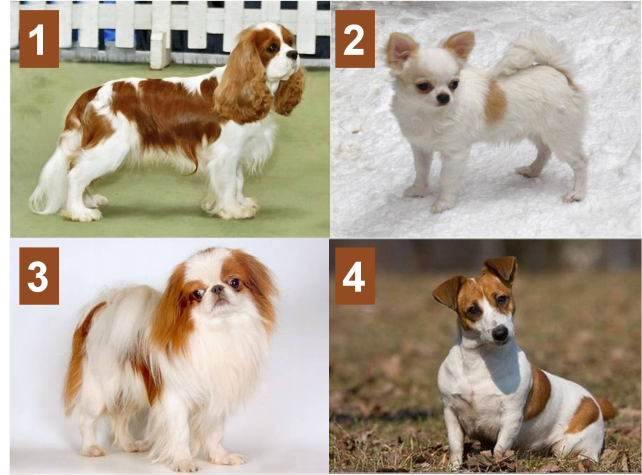      На слайде даны фотографии четырёх собак, каждая из которых подходит под  описание. Все собаки белоснежные с рыжими пятнами.    Учащиеся  делают вывод о том, что описание неточное. -  Что нужно сделать, чтоб Дружок действительно нашёлся? (Лучше описать его, дать о нём больше информации …). -  Чем мы можем помочь девочке? ( Написать новое объявление).V. Выявление  темы занятия. - Значит, чему мы сегодня  должны научиться? (Писать объявления с хорошим описанием).     Тема занятия высвечивается на экране: «Описание в объявлении».VI. Совместное открытие новых знаний. -  Поднимите руку те, кто когда-нибудь видел объявления. -  А где вы их видели? -  Куда повесила своё объявление девочка?  ( На забор).     Затем дети рассматривают слайды, где объявления помещены на столбе, на заборе, на остановке, на дверях, на доске объявлений…    Вместе с учителем пытаются разобраться: куда можно и куда нельзя помещать объявления.     В ходе работы ученики приходят к выводу, что  объявления  помещают  в  специально отведённое место.                                            - А теперь скажите, чтобы правильно написать объявление, что надо знать? ( Как оно пишется). - Надо знать его структуру, т.е. то, из чего оно? (Состоит). - А как это сделать?  ( Надо познакомиться с реальными объявлениями).   Появляется слайд с надписью: «Структура  объявления».   Учитель раздает детям вырезанные из местных газет объявления. Каждая группа  получает по 2 объявления. Учащиеся знакомятся с ними в течение  1 минуты. Задача  обучающихся: выявить структуру объявления.    Проверка. - Давайте выясним, зачем написаны эти объявления?  (Чтобы что-то купить, продать, поменять, найти, предложить услуги…). -  Что мы с вами выявили, если говорили, для чего написаны объявления? (Цель). - А что идёт дальше?  (Описание). - Что видите в конце объявления? ( Адрес, телефон).   На слайде под заголовком появляются необходимые  записи.   Учащиеся читают то, что получилось, хором.VII. Самостоятельное  использование  полученных  знаний.  - Ребята, а сейчас вы сможете составить объявление о пропавшей собаке с точным описанием? (Да).  - А какие признаки собаки ещё можно отметить?   Дети прогнозируют свою работу. Говорят о том, что можно отметить возраст, породу  животного, описать его шерсть, глаза, уши …   Перед  детьми снова появляется слайд с изображением четырёх собак. Учитель выясняет, знают  ли ребята породу этих животных. В случае затруднения, педагог  помогает учащимся.  - Продолжаем работу с оперативным листом. Что у вас написано под цифрой 2? (Объявление). 2.     Объявление.____________________________________________________________________________________________________________________________________________________________________________________________________________________________________________________________________________________________________________________________________________________ Преподаватель выдаёт детям задание.Напишите объявление с точным описанием собаки.Можно указать породу животного, его величину, точно  отметить, где именно находятся рыжие пятна (на голове, на спине, на боках, на лапах), какой они формы и размера, какая у собаки шерсть (пушистая, кудрявая, гладкая, длинная, короткая).    Собак распределяют по четырём группам. Каждая группа пишет объявление с описанием своей собаки.- Чтоб у животного появилось больше шансов  найтись, что можно поместить в объявлении рядом с текстом? ( Фотографию собаки). - С каких слов  начнёте писать?  ( Ищу, прошу найти, потерялась…).   Для выполнения работы учитель раздаёт маленькие фотографии собак, листы со структурой объявления.    Цель учащихся: написать объявление, под текстом приклеить фотографию животного, обрезать  необходимую часть оперативного листа, чтобы в руках детей осталось только объявление.   Ученики работают 7 минут.   Проверка  написанного. Корректировка. - Посмотрите ещё раз на свои объявления и структуру объявления, что в них было одинаковым? ( Цель).-  А разным?  ( Описание, адрес, телефон). - Объявления написаны. Куда мы их поместим?  ( На доску объявлений - в  специально отведённое место).   Дети  прикрепляют объявления к декоративной доске объявлений.- Надеюсь, девочка прочитает эти объявления, поймёт, как необходимо писать объявление, напишет его и найдёт своего маленького друга.VIII. Применение полученных знаний в жизненной ситуации.-  Ребята, поднимите руку те, кто когда-нибудь что-то  терял?-  А кто ничего не терял?   Таких нет.- Чем же мы займёмся сейчас? Сейчас вы объединитесь в пары и составите объявление о своей пропаже.   Детям выдаются листы для составления объявлений.   На работу даётся 3 минуты.   Проверка, корректировка. IX. Работа творческой лаборатории.   - Согласитесь, что среди нас есть такие люди, которые  редко что-то теряют, а есть те, с кем это происходит часто. Что же делать таким людям? Пусть им помогут наши творческие лаборатории  ( наши группы). Попытайтесь дать советы тем, кто часто что-то теряет.    Каждая  группа получает лист  «Добрые советы. Как ничего не терять!»     На работу даётся три минуты.     Осуществляется проверка.    Советы учащихся: будь внимателен, складывай вещи в одно и то же место, не оставляй телефон в школьной раздевалке, не клади деньги в карман, храни их в кошельке…   - Думаю, эти советы пригодятся многим ребятам. Если  вы не против,  я их размещу на сайте нашей школы.X. Итог.  - Что вам сегодня помогло справиться с  предложенными  заданиями?XI. Рефлексия.     Каждая   из  четырёх  групп оценивает работу трёх других с помощью кружков разного цвета:  красный - отлично, зелёный - хорошо, жёлтый - есть  над  чем работать.    Обсуждается  результат  работы, делается вывод о работе групп.